18 сентября в нашей школе традиционно прошла выставка «Осенняя фантазия». Учащимися были сделаны поделки разного плана, это и осенние композиции из цветов, поделки из овощей и фруктов, поделки из природного материала. В этом году количество работ было огромным. Все классы будут награждены грамотами за активное участие.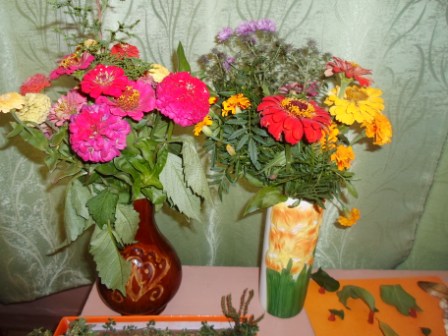 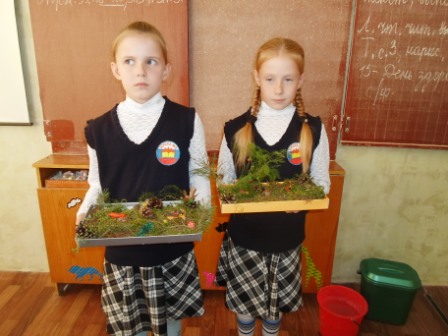 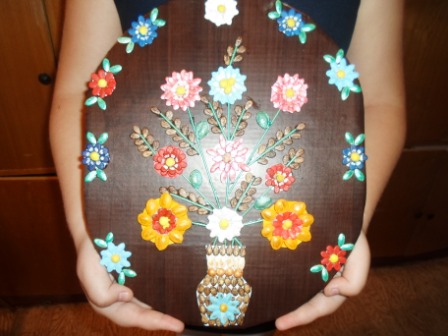 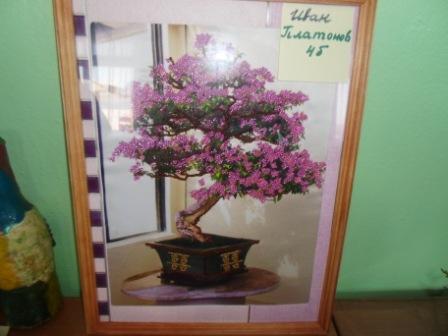 